泰州市第二人民医院 2021年公开招聘合同制人员递补人员体检结果公布作者：    阅读次数：13　 发布时间：2021-08-23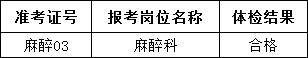 